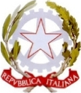 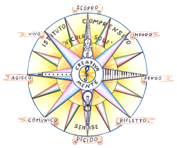 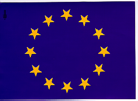 Istituto Comprensivo “NicolaSole” SeniseScuola dell’Infanzia-Scuola Primaria-Scuola Secondaria I° grado ad  indirizzo musicaleSedi associate:Terranova di Pollino – Noepoli – Cersosimo – San Costantino  AlbaneseCastronuovo di Sant’ Andrea – Sede Rione San Pietro – 85038 – SENISE ( Potenza)Web: www.icnicolasolesenise.edu.it- Peo: pzic885007@istruzione.itPec: pzic885007@pec.istruzione.itTel. Segreteria: 0973/58.40.05  -  Fax 0973/58.41.96  –  Presidenza 0973/68.66.39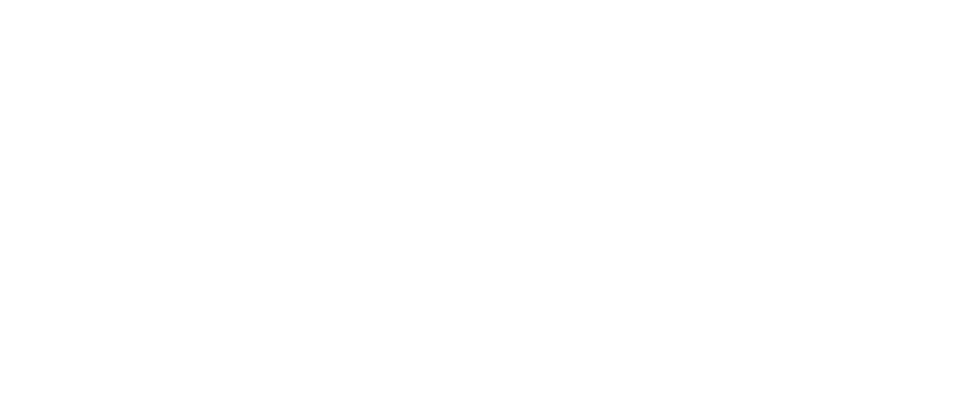    Prot. n. 1723/04  		Senise lì 07/05/2020AI DOCENTI COORDINATORI  DI CLASSE/INTERCLASSE/INTERSEZIONEAL SITO WEBAGLI ATTIOggetto: rilevazione alunni non frequentanti la didattica a distanza.In considerazione della necessità di rilevare la frequenza degli alunni alle attività didattiche a distanza realizzate dal personale docente di Istituto, si sollecitano i docenti coordinatori a voler comunicare, compilando la tabella sotto riportata, i nominativi degli alunni che non frequentano o frequentano in maniera gravemente lacunosa.La comunicazione andrà inviata al seguente indirizzo mail: pzic885007@istruzione.it entro e non oltre le ore 12:00 del giorno 11 maggio 2020. Il Dirigente Scolastico Prof. Avv. Francesco D’Amato (Firma autografa sostituita a mezzo stampa ai sensi dell’art. 3, comma 2 del decreto legislativo n. 39/1993)NOME ALUNNONon ha mai frequentatoFrequenta in maniera estremamente lacunosa(barrare eventualmente con una X)(barrare eventualmente con una X)